ŠOLSKO LETO 2016/17SEZNAM UČBENIKOV ZA 3. RAZRED Učbeniški komplet si lahko zastonj izposodite iz učbeniškega sklada. Učbenike morate ob koncu šolskega leta vrniti. Uporabnik sklada je dolžan plačati odškodnino, če konec leta vrne poškodovan ali uničen učbenik oziroma ga ne vrne. Če si učbenikov iz učbeniškega sklada ne boste izposodili, jih morate kupiti sami.Skrbnica učbeniškega sklada: Hermina Videnič                                                                                                         Ravnateljica: Mateja Rožman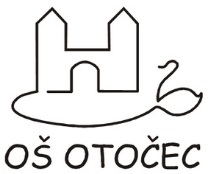 OSNOVNA ŠOLA OTOČECŠolska cesta 20, 8222 OtočecT (07) 30 999 00 R (07) 30 999 01 F (07) 30 999 02tajnistvo@os-otocec.siPREDMETUČBENIKEANSlovenščina                Saksida: Moje branje, svet in sanje: berilo v 3. Razredu, Izolit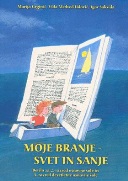 9789616279116Slovenščina                Lili in Bine 3, učbenik za slovenščino, Rokus Klett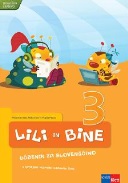 9789612712761Spoznavanje okolja                 Grošelj, Ribič: Lili in Bine 3, učbenik za spoznavanje okolja v tretjem razredu,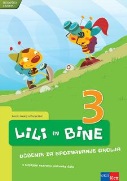                  Rokus Klett9789612712778